Session 3.2:  Instructions for small group work.  Designate group members to fill the following roles: One Chief of Party- to make a final decision when the group comes to an impasse. One graphic guru- to capture assumptions and rationales in the TOC diagramTwo note takers to complete the assumptions and rationale matricesASSUMPTIONSStart with your electronic TOC diagram and the Complementary Documentation matrices on your USB. Select one pathway and check for assumptions between each pre-condition and the outcome above it.Insert assumptions in the TOC diagram using a different color and shape. Assign each assumption a number (A1, A2 etc.).Record the assumption and the evidence that supports the assumption in the Complementary Documentation matrix on your USB).See other side for instructions on rationales. RATIONALES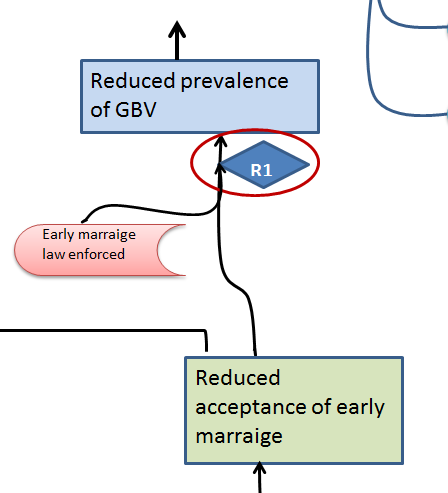 Discuss linkages where rationales might be needed—areas where the causal logic might not be clear to all users. Add an identifier (R1,R2, R3) in the TOC diagram, using a distinct shape and color. Enter notes to support the rationale in the Complementary Documentation matrices.  This includes web links, references to literature, or other evidence. If time, repeat steps 1-7 for other pathways. 